В соответствии с Федеральным законом от 06.10.2003  № 131-ФЗ «Об общих принципах организации местного самоуправления в Российской Федерации», Уставом муниципального образования Соль-Илецкий городской округ, постановляю:Внести изменения в приложение № 1 постановления администрации муниципального образования  Соль-Илецкий городской округ от  26.01.2016  № 55-п  «О создании межведомственной комиссии по снижению смертности и увеличению продолжительности жизни населения муниципального образования Соль-Илецкий городской округ» и изложить в новой редакции согласно приложению  к настоящему постановлению. 2. Контроль за исполнением настоящего постановления возложить на  заместителя главы администрации Соль-Илецкого городского округа по социальным вопросам.3.Постановление вступает в силу после его официального опубликования (обнародования).Глава муниципального образованияСоль-Илецкий городской округ                                                        А.А. КузьминВерно:Ведущий специалисторганизационного отдела                                                              Е.В. ТелушкинаРазослано: в прокуратуру  Соль-Илецкого района; организационный отдел администрации Соль-Илецкого городского округа, членам комиссииСостав межведомственной комиссии по снижению смертности и увеличению продолжительности жизни населения МО Соль-Илецкий городской округ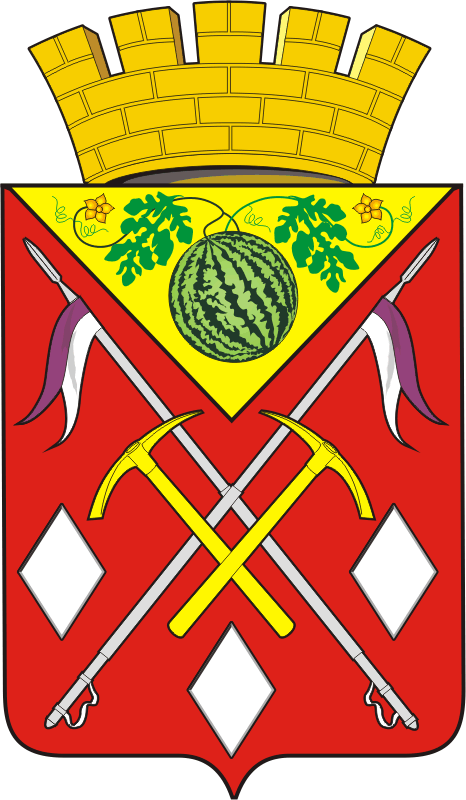 АДМИНИСТРАЦИЯМУНИЦИПАЛЬНОГО ОБРАЗОВАНИЯСОЛЬ-ИЛЕЦКИЙ ГОРОДСКОЙ ОКРУГОРЕНБУРГСКОЙ ОБЛАСТИПОСТАНОВЛЕНИЕ22.05.2019  № 1107-пО внесении изменений в постановление администрации муниципального образования Соль-Илецкий городской округ от 26.01.2016  № 55-п «О создании межведомственной комиссии по снижению смертности и увеличению продолжительности жизни населения муниципального образования Соль-Илецкий городской округ»Приложениек постановлению администрацииМО Соль-Илецкий городской округот 22.05.2019  N 1107-пПредседатель комиссии- заместитель главы администрации Соль-Илецкого городского округа по социальным вопросам;Заместитель председателя - главный врач ГБУЗ «ГБ» г. Соль-Илецка»(по согласованию);Секретарь комиссии- главный специалист отдела по жилищным и социальным вопросам администрации Соль-Илецкого городского округа;Члены комиссии:-начальник отдела ЗАГС администрации Соль-Илецкого городского округа;-главный специалист организационного отдела администрации  Соль-Илецкого городского округа;-  заместитель начальника ОМВД России по Соль-Илецкому городскому округу - начальник полиции (по согласованию);- заместитель начальника ЦТО управления Роспотребнадзора по Оренбургской области (по согласованию);- директор ГБУСО «КЦСОН в г. Соль-Илецке» (по согласованию);- начальник отдела по делам ГО, ПБ и ЧС администрации Соль-Илецкого городского округа;- начальник управления образования администрации Соль-Илецкого городскогоокруга;- директор МОБУ ДОД «Центр диагностики и консультирования» «Диалог»;- начальник пожарно- спасательной части №6 по Соль-Илецкому и Акбулакскому районам (по согласованию).